РЕСПУБЛИКА КАРЕЛИЯ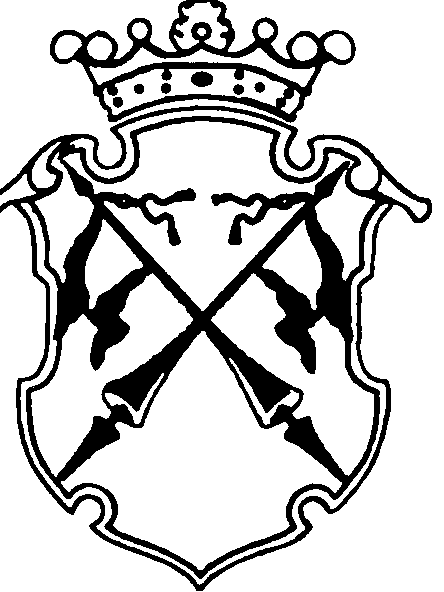 КОНТРОЛЬНО-СЧЕТНЫЙ КОМИТЕТСОРТАВАЛЬСКОГО МУНИЦИПАЛЬНОГО РАЙОНАЗАКЛЮЧЕНИЕКонтрольно-счетного комитета Сортавальского муниципального района на Годовой отчет об исполнении бюджета Сортавальского муниципального района за 2022 год.03.04.2023г.											№ 1Общие положенияЗаключение на Годовой отчет об исполнении бюджета Сортавальского муниципального района за 2022 год подготовлено Контрольно-счетным комитетом Сортавальского муниципального района в соответствии с требованиями ст.157, 264.4 Бюджетного кодекса РФ, Положением о бюджетном процессе в Сортавальском муниципальном районе, утвержденным Решением Совета Сортавальского муниципального района от 08 сентября 2021 года №22 «Об утверждении Положения о бюджетном процессе в Сортавальском муниципальном районе ( в новой редакции)» (далее – Положение о бюджетном процессе), Положением о Контрольно-счетном комитете Сортавальского муниципального района, утвержденным Решением Совета Сортавальского муниципального района от 30 ноября 2021г. №38 «Об утверждении Положения о контрольно-счетном комитете Сортавальского муниципального района», Порядком проведения Контрольно-счетным комитетом Сортавальского муниципального района внешней проверки годового отчета об исполнении бюджета Сортавальского муниципального района, утвержденного Решением Совета Сортавальского муниципального района от 05.03.2015г. №111. Заключения на Годовой отчет об исполнении бюджета Сортавальского муниципального района подготовлено на основании показателей отчета об исполнении бюджета Сортавальского муниципального района на 1 января 2023 года и с учетом данных внешней проверки годовой бюджетной отчетности главных администраторов бюджетных средств за 2022 год (далее – внешняя проверка).Внешняя проверка бюджетной отчетности главных администраторов бюджетных средств (далее – ГАБС) проведена на камеральном уровне с использованием сплошного метода.В ходе внешней проверки Годового отчета об исполнении бюджета Сортавальского муниципального района был осуществлен комплекс контрольных мероприятий по проверке полноты и достоверности представленной к проверке бюджетной отчетности, ее соответствия нормативным правовым актам, проведен анализ на предмет её соответствия по составу, структуре и заполнению (содержанию) требованиям Бюджетного кодекса Российской Федерации, Положения о бюджетном процессе в Сортавальском муниципальном районе, Приказа Минфина РФ от 28 декабря 2010г. №191н «Об утверждении Инструкции о порядке составления и представления годовой, квартальной и месячной отчетности об исполнении бюджетов бюджетной системы Российской Федерации» (с изменениями и дополнениями) (далее-Инструкция №191н), Приказу Министерства финансов Российской Федерации от 6 июня 2019 г. N 85н «О Порядке формирования и применения кодов бюджетной классификации Российской Федерации, их структуре и принципах назначения»; (с изменениями и дополнениями) (далее -Указания о применении бюджетной классификации РФ).Соблюдение бюджетного законодательства при организации бюджетного процессаВ 2022г. в Сортавальском муниципальном районе бюджетный процесс основывался на нормах Бюджетного кодекса РФ, Положении о бюджетном процессе в Сортавальском муниципальном районе, Уставе Сортавальского муниципального района, и других нормативных правовых актах.Решением Совета Сортавальского муниципального района от 10.12.2021 года № 44 «О бюджете Сортавальского муниципального района на 2022 год и плановый период 2023 и 2024 годов» утвержден бюджет Сортавальского муниципального района на 2022 год и плановый период 2023 и 2024 годов». Бюджет утвержден до начала очередного финансового года, т.е. в соответствии с требованиями бюджетного законодательства. Основные характеристики утвержденного бюджета соответствуют требованиям ст.184.1 Бюджетного кодекса РФ.Внешняя проверка годового Отчета об исполнении бюджета Сортавальского муниципального районаВнешняя проверка годового отчета об исполнении бюджета Сортавальского муниципального района проведена Контрольно-счетным комитетом с соблюдением требований Бюджетного кодекса РФ.Для проведения внешней проверки Администрацией Сортавальского муниципального района своевременно (15.03.2023г.) отчет направлен в Контрольно-счетный комитет.Отчет об исполнении бюджета Сортавальского муниципального района за 2022 год представлен в составе:- Отчет об исполнении бюджета (форма 0503117);- Отчет об исполнении бюджета (форма 0503117 по национальным проектам);- Баланс исполнения бюджета (форма 0503120);- Баланс ГРБС,РБС,ПБС,ГАИФ,АИФ,ГАДБ,АДБ (форма 0503130)- Баланс по поступлениям и выбытиям бюджетных средств (ф. 0503140);- Справка по заключению счетов бюджетного учета отчетного финансового года (форма 0503110 к Балансу ф.0503120);- Справка по заключению счетов бюджетного учета отчетного финансового года (форма 0503110 к Балансу ф.0503130);- Справка по заключению счетов бюджетного учета отчетного финансового года (форма 0503110 к Балансу ф.0503140);- Отчет о финансовых результатах деятельности (форма 0503121);- Отчет о движении денежных средств (форма 0503123);- Отчет о кассовом поступлении и выбытии бюджетных средств (ф. 0503124);- Справка по консолидируемым расчетам (форма 0503125);- Отчет о принятых бюджетных обязательствах (форма 0503128);- Отчет о принятых бюджетных обязательствах (форма 0503128 по национальным проектам)Пояснительная записка (форма 0503160) с таблицами и приложениями.Таким образом, Годовой отчет об исполнении районного бюджета представлен к внешней проверки в Контрольно-счетный комитет, с соблюдением срока, установленного п.3 ст.264.4 Бюджетного кодекса РФ и статьей 48 Положения о бюджетном процессе и в объеме форм, установленных статьей 264.1 Бюджетного кодекса.С целью осуществления контрольных мероприятий в ходе внешней проверки годового отчета об исполнении бюджета Сортавальского муниципального района Контрольно-счетным комитетом дополнительно были использованы:-Решение Совета Сортавальского муниципального района от 10.12.2021 года № 44 «О бюджете Сортавальского муниципального района на 2022 год и плановый период 2023 и 2024 годов»;-Решение Совета Сортавальского муниципального района от 28.01.2022 года № 48 «О внесении изменений и дополнений в решение Совета Сортавальского муниципального района от 10.12.2021 года № 44 «О бюджете Сортавальского муниципального района на 2022 год и плановый период 2023 и 2024 годов»;-Решение Совета Сортавальского муниципального района от 09.02.2022 года № 54 «О внесении изменений и дополнений в решение Совета Сортавальского муниципального района от 10.12.2021 года № 44 «О бюджете Сортавальского муниципального района на 2022 год и плановый период 2023 и 2024 годов»;- Решение Совета Сортавальского муниципального района от 08.06.2022 года № 68 «О внесении изменений и дополнений в решение Совета Сортавальского муниципального района от 10.12.2021 года № 44 «О бюджете Сортавальского муниципального района на 2022 год и плановый период 2023 и 2024 годов»;- Решение Совета Сортавальского муниципального района от 29.11.2022 года № 87 «О внесении изменений и дополнений в решение Совета Сортавальского муниципального района от 10.12.2021 года № 44 «О бюджете Сортавальского муниципального района на 2022 год и плановый период 2023 и 2024 годов»;- Решение Совета Сортавальского муниципального района от 22.12.2022 года № 95 «О внесении изменений и дополнений в решение Совета Сортавальского муниципального района от 10.12.2021 года № 44 «О бюджете Сортавальского муниципального района на 2022 год и плановый период 2023 и 2024 годов»;-Отчет по использованию средств Резервного фонда администрации Сортавальского муниципального района за 2022 год;-Муниципальная долговая книга на 01.01.2023г.-Сводная бюджетная роспись бюджета Сортавальского муниципального района на 2022 год и плановый период 2023 и 2024 годов.С целью установления достоверности показателей исполнения бюджета Сортавальского муниципального района, отраженных в представленной годовой бюджетной отчетности, Контрольно-счетным комитетом была запрошена и представлена Управлением Федерального казначейства по Республике Карелия информация об операциях по исполнению бюджета Сортавальского муниципального района.Проверка полноты и достоверности годовой бюджетной отчетности бюджета Сортавальского муниципального районаБаланс по поступлениям и выбытиям бюджетных средств (ф.0503140)Баланс по поступлениям и выбытиям бюджетных средств (ф.0503140) сформирован финансовым органом в соответствии с требованиями Инструкции №191н. Показатели, отраженные в балансе (ф.0503140) соответствуют показателям главной книги.Баланс исполнения бюджета (ф.0503120)В соответствии с п. 114 Инструкции №191н Баланс (ф. 0503120) сформирован на основании сводного Баланса (ф. 0503130) и годового Баланса (ф. 0503140) путем объединения показателей по строкам и графам отчетов с одновременным исключением взаимосвязанных показателей по строке 201 граф 4, 7 сводного Баланса (ф. 0503130) и строке 580 граф 4, 7 сводного Баланса (ф. 0503140) в сумме остатка денежных средств, на лицевых счетах получателей бюджетных средств по средствам, полученным во временное распоряжение, открытых в финансовых органах, в объеме показателей по коду счета 320111000, отраженных соответственно в графах 3, 5 раздела 2 приложения «Сведения об остатках денежных средств на счетах получателя бюджетных средств» (ф. 0503178) к Пояснительной записке (ф. 0503160). Справка о наличии имущества и обязательств на забалансовых счетах в составе Баланса (ф. 0503120) сформирована путем объединения итоговых показателей по забалансовым счетам бюджетного учета, отраженных в Справке в составе сводного Баланса (ф. 0503130) и сводного Баланса (ф. 0503140).В ходе контрольного мероприятия «Проверка достоверности, полноты и соответствия нормативным требованиям составления и представления бюджетной отчетности главных администраторов средств бюджета Сортавальского муниципального района за 2022 год» у ГРБС – Администрации Сортавальского муниципального района выявлены факты не достоверного отражения информации по строкам 250,470 графы 6 Баланса (ф.0503130), у ГРБС – Районный комитет образования Сортавальского муниципального района выявлены факты не достоверного отражения информации по строкам 010 и 021 графы 6 Баланса (ф.0503130). Следовательно, Баланс (ф.0503130) и Баланс (ф.0503120) так же содержит не достоверные сведения по состоянию на конец отчетного периода по строкам 010,021,250, 470.Справка по заключению счетов бюджетного учета отчетного финансового года (ф.0503110)Согласно п.118 Инструкции №191н финансовый орган формирует консолидированную Справку (ф. 0503110) к Балансу (ф. 0503120) на основании консолидированной Справки (ф. 0503110) к сводному Балансу (ф. 0503130) и консолидированной Справки (ф. 0503110) к сводному Балансу (ф. 0503140).При сверке сумм поступлений и выбытий, отраженных в Справке по заключению счетов бюджетного учета отчетного финансового года (ф.0503110) к Балансу (ф.0503140) с показателями, отраженными в Справке об операциях по исполнению бюджета на 01.01.2023 г., представленной УФК по РК, отклонений не установлено.При сверке сумм поступлений и выбытий, отраженных в Справке по заключению счетов бюджетного учета отчетного финансового года (ф.0503110) к Балансу (ф.0503140) с показателями, отраженными в главной книге расхождений не установлено. При сопоставлении показателей, отраженных в Справке (0503110 к Балансу 0503120) установлено, что показатели данной справки сформированы на основании Справки (ф.050110) к сводному Балансу (ф.0503130) и Справки (ф.0503110) к сводному Балансу (ф.0503140).Отчет об исполнении бюджета (ф.0503117)В соответствии со ст.5 Порядка проведения Контрольно-счетным комитетом Сортавальского муниципального района внешней проверки годового отчета об исполнении бюджета Сортавальского муниципального района, утвержденного Решением Совета Сортавальского муниципального района от 05.03.2015г. №111 представлена годовая бюджетная отчетность 7 главных администраторов бюджетных средств Сортавальского муниципального района, 5 главных распорядителей средств бюджета Сортавальского муниципального района и одного администратора источников финансирования дефицита бюджета Сортавальского муниципального района.В соответствии с п.134 Инструкции №191н, в графе 4 раздела «Доходы бюджета» Отчета (ф.0503117) отражен показатель, соответствующий годовому объему утвержденных бюджетных назначений на текущий финансовый год. По разделу «Источники финансирования дефицита бюджета» отражен показатель, соответствующий сумме плановых показателей поступлений по источникам финансирования дефицита бюджета, утвержденных решением о бюджете .В соответствии с пунктом 137 Инструкции 191н, графа 5 раздела «Доходы бюджета» Отчета об исполнении бюджета (ф. 0503117) сформирована путем суммирования одноименных показателей графы 8 раздела «Доходы бюджета» консолидированных Отчетов (ф. 0503127). Показатели исполнения районного бюджета, отраженные в годовом отчете об исполнении местного бюджета, соответствуют показателям, отраженным в справке об операциях по исполнению районного бюджета предоставленной Управлением Федерального казначейства по РК. В соответствии с п.134 Инструкции №191н, в графе 4 раздела «Расходы бюджета» Отчета (ф.0503117) отражен показатель, соответствующий объему  бюджетных назначений по расходам бюджета на текущий финансовый год, утвержденных в соответствии со сводной бюджетной росписью, с учетом последующих изменений, оформленных в установленном порядке на отчетную дату. В соответствии с п. 134 Инструкции №191н, по разделу «Источники финансирования дефицита бюджета» отражены показатели в сумме бюджетных назначений по выплатам источников финансирования дефицита бюджета, утвержденных в соответствии со сводной бюджетной росписью, с учетом последующих изменений, оформленных в установленном порядке на отчетную дату.При сопоставлении показателей на 01.01.2023г., отраженных в графе 5 раздела «Расходы бюджета» Отчета об исполнении бюджета (ф. 0503117) с одноименными показателями графы 9 раздела 2 «Расходы бюджета» Отчетов (ф.0503127) главных распорядителей бюджетных средств, с данными о кассовом исполнении бюджета, отраженных в графе 6 раздела «Расходы бюджетов» Отчета (ф.0503124) финансового органа, а также со сведениями, предоставленными УФК по РК «Справка об операциях по исполнению бюджета на 01.01.2023г.», отклонений не выявлено.Отчет о финансовых результатах деятельности (ф.0503121)Отчет о финансовых результатах (ф.0503121) сформирован финансовым органом с соблюдением требований пункта 100 Инструкции №191н.Отчет о движении денежных средств (ф.0503123)Отчет о движении денежных средств (ф.0503123) сформирован финансовым органом с соблюдением требований пункта 150.4 Инструкции №191н.Отчет о бюджетных обязательствах (ф.0503128)Отчет о бюджетных обязательствах (ф.0503128) сформирован финансовым органом путем суммирования одноименных показателей по разделам, графам и строкам Отчетов (ф.0503128) ГРБС.Пояснительная запискаСведения об исполнении бюджета (ф.0503164)Сведения (ф.0503164) сформированы финансовым органом путем объединения одноименных показателей по разделам, графам и строкам Сведений (ф.0503164) ГРБС. Сведения о движении нефинансовых активов (0503168).Сведения о движении нефинансовых активов (ф.0503168) сформированы финансовым органом путем суммирования одноименных показателей по строкам и графам соответствующих разделов приложения.В ходе контрольного мероприятия «Проверка достоверности, полноты и соответствия нормативным требованиям составления и представления бюджетной отчетности главных администраторов средств бюджета Сортавальского муниципального района за 2022 год» установлены факты формирования ГРБС – Районный комитет образования Сортавальского муниципального района, строк 010 и 050 по графе 11 р.1 «Нефинансовые активы» ф.0503168 не на основании данных учета, отраженным в Главных  книгах за 2023 год получателей. Следовательно, Сведения (ф.0503168), сформированные финансовым органом, так же содержат не достоверную информацию о состоянии, на конец отчетного года, имущества и амортизации основных средств, отраженную по графе 11 ,строкам 010 и 050 ф. 0503168Сведения о дебиторской и кредиторской задолженности учреждения (ф.0503169).Дебиторская задолженность по бюджетной деятельности по состоянию на 1 января 2023 года отражена в размере 927 688,15 тыс. руб. с начала года увеличилась на 282 388,1 тыс. руб. (на 1 января 2022 года – 645 300,0 тыс. руб.). Долгосрочная задолженность по состоянию на 1 января 2023 года отражена в объеме 261 738,6 тыс. руб. (на 01.01.2022 года – 335 491,1 тыс. руб.). Просроченная задолженность на 01.01.2023г. составляет 4 434,8 тыс. руб., с начала года сократилась на 402,5 тыс. руб. (на 1 января 2022г.- 4 837,3 тыс. руб.).Кредиторская задолженность по бюджетной деятельности на 1 января 2023 года составила 10 790,0 тыс. руб. с начала года сократилась на 6 473,3 тыс. руб. (на 01.01.2022 года 17 263,3 тыс. руб.), просроченная кредиторская задолженность на 01.01.2023г. и на 01.01.2022г. отсутствует, Консолидированные Сведения (ф. 0503169) сформированы путем суммирования одноименных показателей по кодам счетов расчетов консолидированных Сведений (ф. 0503169) главных распорядителей бюджетных средств, главных администраторов источников финансирования дефицита бюджета, главных администраторов доходов бюджета. В ходе контрольного мероприятия «Проверка достоверности, полноты и соответствия нормативным требованиям составления и представления бюджетной отчетности главных администраторов средств бюджета Сортавальского муниципального района за 2022 год» у ГРБС –Администрации Сортавальского муниципального района, выявлены факты отражения недостоверного отражения сумм дебиторской и кредиторской задолженности по доходам на 01.01.2023г. Следовательно, Сведения (ф.0503169) сформированные финансовым органом, так же содержат не достоверные данные по состоянию на 01.01.2023г. о дебиторской и кредиторской задолженности по доходам.Сведения о принятых и неисполненных обязательствах получателя бюджетных средств (ф.0503175) Сведения (ф.0503175) сформированы финансовым органом путем объединения одноименных показателей по разделам, графам и строкам Сведений (ф.0503175) ГРБС.В ходе контрольного мероприятия «Проверка достоверности, полноты и соответствия нормативным требованиям составления и представления бюджетной отчетности главных администраторов средств бюджета Сортавальского муниципального района за 2022 год» у ГРБС –Администрации Сортавальского муниципального района, Финансового управления Сортавальского муниципального района  и Районного комитета образования СМР, выявлены факты  не соответствия итогового показателя неисполненных бюджетных обязательств, отраженному по графе 2 р.1 Сведений ф. 0503175 объему не исполненных принятых бюджетных обязательств, отраженному по строке 200 графы 11 р.1  ф. 0503128. Итоговый показатель неисполненных денежных обязательств, отраженный по графе 2 р.2 Сведений ф. 0503175 ГРБС, Финансового управления Сортавальского муниципального района, Администрации Сортавальского муниципального района, не соответствует объему не исполненных принятых денежных обязательств, отраженному по строке 200 графы 12 р.1  ф. 0503128. Следовательно, итоговые показатели разделов 1 и 2 Сведений (ф.0503175), сформированные финансовым органом, так же имеют не соответствия с показателями, отраженными по графам 11 и 12 р.1 ф.0503128.  Остальные формы бюджетной отчетности Сортавальского муниципального района соответствуют требованиям Инструкции №191н и Указаниям о применении бюджетной классификации РФ.Общая характеристика исполнения бюджета за 2022 годПервоначально бюджет Сортавальского муниципального района на 2022 год (решение Совета Сортавальского муниципального района от 10.12.2021г. №44) был утвержден по доходным источникам в сумме 1 359 810,3   тыс. руб., расходным обязательствам  1 354 414,3 тыс. руб., профицит бюджета был утвержден в сумме 5 396,0 тыс. руб. В течение 2022 года в утвержденный бюджет изменения вносились 5 раз (Решения Совета Сортавальского муниципального района №48 от 28.01.2022г., №54 от 09.02.2022г, №68 от 08.06.2022г., №87 от 29.11.2022г., №95 от 22.12.2022г.) Внесение изменений в утвержденный бюджет в основном связано:- необходимостью отражения в доходной и расходной части бюджета Сортавальского муниципального района полученных безвозмездных поступлений;- перемещением бюджетных ассигнований по субъектам бюджетного планирования в связи с уточнением расходных обязательств районного бюджета в ходе его исполнения. В результате внесенных изменений и дополнений в бюджет Сортавальского муниципального района его доходная часть увеличилась на 408 562,7тыс. руб. и составила 1 768 373,0 тыс. руб., расходная часть увеличилась на 454 257,9тыс. руб. и составила 1 808 672,2тыс. руб. Бюджет Сортавальского муниципального района, после внесения изменений, утвержден с дефицитом в объеме  40 299,2тыс. руб. В Годовом отчете об исполнении районного бюджета отражены утвержденные решением о бюджете назначения по доходам в сумме               1 768 373,0 тыс. руб., по расходам – утвержденные в соответствии со сводной бюджетной росписью с учетом последующих изменений в сумме 1 800 028,3 тыс. руб., дефицит бюджета – сумма плановых показателей, утвержденных решением о бюджете в объеме 40 299,2 тыс. руб.Согласно отчетным данным бюджет по доходам исполнен в размере     1 739 999,3 тыс. руб. или на 98,4% к утвержденным бюджетным назначениям, по расходам исполнение составило 1 747 189,1 тыс. руб. или 97,1%. По данным Отчета об исполнении бюджета за 2022 год бюджет исполнен с дефицитом 7 189,8 тыс. руб. Показатели исполнения основных характеристик бюджета Сортавальского муниципального района по годовому отчету и результатам проверки представлены в Таблице №2Таблица №2 (тыс. руб.)Анализ исполнения показателей доходной части бюджета Сортавальского муниципального района.За 2022 год в бюджет Сортавальского муниципального района поступило 1 739 999,3 тыс. руб., что составляет 98,4% от утвержденных бюджетных назначений.Налоговые и неналоговые доходы составили в доходной части бюджета Сортавальского муниципального района 28,2%. План по налоговым и неналоговым доходам выполнен на 103%, в бюджет поступило 491 310,3 тыс. руб. (в том числе – 343 873,7тыс. руб. налоговых и 147 436,6тыс. руб. неналоговых). Получено налоговых и неналоговых доходов сверх утвержденных бюджетных назначений на сумму 14 940,2 тыс. руб. По сравнению с 2021 годом объем налоговых и неналоговых поступлений увеличился на 49 649,6 тыс. руб. или на 11,3%.В 2022году размер безвозмездных поступлений от других бюджетов бюджетной системы РФ составил в денежном выражении 1 248 689,0 тыс. руб. Доля безвозмездных поступлений в доходной части бюджета Сортавальского муниципального района составила 71,8%. По сравнению с 2021 годом объем безвозмездных увеличился на 409 787,1 тыс. руб. или на 48,9% (в 2021 году 838 901,9тыс. руб.).Налоговые доходыНалоговые доходы за 2022 год поступили в сумме 343 873,7тыс. руб., что на 7 694,2 тыс. руб. больше утвержденных плановых назначений или 102,3% от утвержденного плана.Налоговые доходы поступили выше прогнозных значений по всем четырём видам поступлений:- исполнение по налогу на доходы физических лиц сложилось в объеме 313 327,9тыс. руб., что составляет 102,2% от плановых назначений;-налог на совокупный доход (единый сельскохозяйственный налог, налог, взимаемый в связи с применением патентной системой налогообложения и единый налог на вмененный доход для отдельных видов деятельности) исполнен в объеме 22 910,4 тыс. руб., что составляет 102,9% от плановых назначений;-доходы от уплаты акцизов поступили в бюджет в объеме 2392,0 тыс. руб., выполнение составило 115,4% от плановых назначений.Доходы от уплаты государственной пошлины поступили в объеме 5 243,4 тыс. руб., выполнение составило 101% от плановых назначений.В отчетном году 97,8% налоговых поступлений в бюджет Сортавальского муниципального района были сформированы за счет:- налога на доходы физических лиц – 313 327,9 тыс. руб. (91,1% от общей суммы поступивших налоговых доходов);- налога на совокупный доход – 22 910,4 тыс. руб. (6,7% от суммы поступивших налоговых доходов).По сравнению с 2021 г. поступления от налога на доходы физических лиц увеличилось на 13 690,9 тыс. руб. или на 4,6% (в 2021 году – 299 637 тыс. руб.). Поступления налога на совокупный доход увеличилось по сравнению с 2021 г. на 11 317,6 тыс. руб. или на 97,6% (в 2021 году – 11 592,8 тыс. руб.).В 2022 году основным источником доходов бюджета Сортавальского муниципального района в общей сумме налоговых доходов являлся налог на доходы физических лиц.Неналоговые доходыРешением Совета Сортавальского муниципального района от 10.12.2021г. №44 (с последующими изменениями и дополнениями) неналоговые доходы бюджета Сортавальского муниципального района на 2022 год утверждены в сумме 140 191,6 тыс. руб. По данным годового отчета неналоговые доходы исполнены в сумме 147 436,6 тыс. руб., или 105,2% от утвержденных назначений.По сравнению с 2021 годом объем поступлений увеличился на 23 875,5 или на 19,3% (в 2021 году – 123 561,1 тыс. руб.). Процент выполнения плановых показателей в отчетном году по сравнению с предыдущим годом увеличился на 8,4% (в 2021г. -96,8%). Доля поступлений в 2022 г. по неналоговым доходам в доходной части бюджета Сортавальского муниципального района составила 8,5%.Наибольший удельный вес в объеме поступивших неналоговых доходов занимают:- доходы от оказания платных услуг и компенсации затрат государства – 51 634,3 тыс. руб., что составляет 35,1% общего объема поступивших неналоговых доходов. Плановые показатели по данному виду неналогового дохода выполнены на 98,9%;- доходы от продажи материальных и нематериальных активов – 51 421,2 тыс. руб., что составляет 34,9% общего объема поступивших неналоговых доходов. Плановые показатели по данному виду неналогового дохода выполнены на 113%;- доходы от использования имущества, находящегося в муниципальной собственности  – 40 711,1 тыс. руб. (27,6% к общему объему поступлений по неналоговым доходам). Плановые показатели исполнены на 104,8%;Поступления доходов от штрафов, санкций, возмещение ущерба составило 1 485,1 тыс. руб. или 1% к общему объему поступлений по неналоговым доходам. Плановые показатели исполнены на 105,3%. Платежи при пользовании природными ресурсами поступили в бюджет района в объеме 2 181,1 тыс. руб. (1,5% к общему объему поступлений по неналоговым доходам). Плановые показатели исполнены на 100,3%. Поступление по прочим неналоговым доходам произошло в объеме 3,8 тыс. руб. План по этому виду неналогового источника не утвержден.6.3. Безвозмездные поступленияВ 2022 году в доходную часть бюджета Сортавальского муниципального района из бюджетов других уровней поступило 1 248 689,0тыс. руб. безвозмездных поступлений или 96,7% от утвержденного плана, что составляет 71,8% от общей суммы доходов, в том числе:Дотации бюджетам муниципальных районов на выравнивание бюджетной обеспеченности поступили в объеме 23 738,0 тыс. руб. (100% от утвержденных плановых назначений);Субсидии из бюджетов бюджетной системы РФ поступили в объеме 701 807,8 тыс. руб. (95,5% от утвержденных плановых назначений);Субвенции из бюджетов бюджетной системы РФ поступили в объеме    453 249,7 тыс. руб. (98% от утвержденных плановых назначений);Иные межбюджетные трансферты, переданные бюджету Сортавальского муниципального района из других бюджетов бюджетной системы РФ поступили в объеме 71 907,4 тыс. руб. (98,2% от утвержденных плановых назначений)Прочие безвозмездные поступления зачислены в районный бюджет  в сумме 556,4 тыс. руб. (97,4% от утвержденных плановых назначений);Возврат из бюджета Сортавальского муниципального района бюджетам бюджетной системы РФ остатков субсидий, субвенций и иных межбюджетных трансфертов, имеющих целевое назначение, прошлых лет осуществлен в сумме  (-2 570,3) тыс. руб. 	В структуре безвозмездных поступлений субвенции составили 36,3%, субсидии – 56,2%, дотации  - 1,9%, иные межбюджетные трансферты – 5,8%.По сравнению с 2021 годом объем межбюджетных трансфертов увеличился на 409 787,1 тыс. руб. или на 48,9%.Показатели исполнения безвозмездных поступлений приведены в Таблице №3.Таблица №3(тыс.руб.)Согласно Сведений об исполнении бюджета (ф.0503164), причиной не до получения безвозмездных поступлений является доведение субсидий и иных межбюджетных трансфертов  в пределах сумм, необходимых для оплаты принятых получателями денежных обязательств .6.4.Исполнение доходной части бюджета в разрезе Главных администраторов доходов бюджета.Решениями Совета Сортавальского муниципального района «О внесении изменений и дополнений в решение Совета Сортавальского муниципального района от 10.12.2021г. №44 «О бюджете Сортавальского муниципального района на 2022 год и плановый период 2023 и 2024 годов» внесены изменения, в том числе и в прогнозируемый общий объем доходов районного бюджета. Показатели исполнения бюджетных назначений по доходам по главным администраторам доходов районного бюджета отраженные в отчете об исполнении бюджета характеризуются данными приведенными в Таблице №4.Таблица №4(тыс. руб.)Анализ исполнения прогнозируемых поступлений по налоговым неналоговым доходам показал следующее:Доля поступлений администрируемых территориальным органом Федеральной налоговой службы составила 69,5 процентов, Администрацией Сортавальского муниципального района – 18,6 процентов, Районным комитетом образования – 10,6 процентов,  остальными главными администраторами доходов - менее 1%.По двум из семнадцати главным администраторам доходов районного бюджета исполнение прогнозируемых поступлений в 2022 году составило менее 95,0 процентов. Самое низкое исполнение показателей прогнозируемых поступлений сложилось по ГАДБ -  Администрация Хелюльского поселения (53,7%). По десяти из семнадцати главным администраторам доходов районного бюджета исполнение прогнозируемых поступлений в 2022 году составило 100 и более процентов.Анализ исполнения показателей расходной части бюджета Сортавальского муниципального районаРешением о бюджете Сортавальского муниципального района на 2022 год, в первоначальной редакции, общий объем годовых бюджетных назначений по расходам был утвержден в объеме 1 354 414,3 тыс. руб. С учетом внесенных изменений, общий объем расходов увеличился на 454 257,9 тыс. руб. (или на 33,5%) и составил 1 808 672,2 тыс. руб.В соответствии со сводной бюджетной росписью на 2022 год, с учетом последующих изменений, бюджетные ассигнования по расходам бюджета утверждены в сумме 1 800 028,3 тыс. руб., что на 8 643,9 тыс. руб. или на 0,5% меньше объема бюджетных ассигнований, утвержденных Решением о бюджете, с учетом внесенных изменений на 2022 год.Отклонений показателей сводной бюджетной росписи от объема расходов, утвержденных решением о бюджете, несоответствующих нормам, закрепленным статьей 217 Бюджетного кодекса, в ходе проверки не установлено. В отчетном году в ходе корректировок бюджета осуществлено увеличение запланированных бюджетных ассигнований по большинству разделов классификации расходов бюджета. Наибольшее увеличение отмечено по разделам: «Национальная экономика» в 7,5 раз  и «Межбюджетные трансферты общего характера бюджетам субъектов РФ и муниципальных образований» в 2,5 раза. Сокращения бюджетных ассигнования осуществлено по разделу «Обслуживание государственного и муниципального долга» на 12,2%.Расходы бюджета по разделам и подразделам классификации расходов бюджетов  Анализ расходов бюджета Сортавальского муниципального района в разрезе разделов и подразделов классификации расходов бюджета приведен в Таблице № 5.Таблица№ 5 (тыс. руб.)В сравнении с 2021 годом в 2022 году бюджетные назначения по сводной бюджетной росписи расходов увеличились на 426 887,3 тыс. руб. или на 31,1%. В разрезе разделов увеличение расходов произошло по 9 разделам, сокращение по 3 разделам. Сокращение бюджетных назначений произошло по разделам «Образование», «Здравоохранение» и  «Обслуживание государственного и муниципального долга». В 2022 году по отчету и по результатам внешней проверки расходы бюджета Сортавальского муниципального района исполнены в сумме 1 747 189,0 тыс. руб., что на 500 462,4 тыс. руб. или на 40,2% больше расходов, произведенных за 2021 год.Относительно 2021 года сократились расходы по разделам: «Образование»(на 0,1%), «Здравоохранение» (на 50%), «Обслуживание государственного и муниципального долга» ( на 22,4%).В сравнении с 2021 годом наблюдается наибольшее увеличение расходов по разделам, «Национальная экономика» (в 2,5 раза), «Жилищно-коммунальное хозяйство» (в 3,8 раза), «Общегосударственные вопросы» (на 27,4%), «Национальная оборона» (на 9,5%), «Физическая культура и спорт» (на 30,3%), «Культура и кинематография» (на 23,4%), «Социальная политика» (на 10,8%), «Средства массовой информации « (на 13,5%), «Межбюджетные трансферты общего характера бюджетам субъектов РФ и муниципальных образований» (на 61%). Согласно данных Отчета об исполнении бюджета за 2022 год расходы исполнены в сумме 1 747 189,0 тыс. руб. или 97,1 % от бюджетных назначений (в 2021 году – 90,8%). Основную долю исполненных расходов бюджета Сортавальского муниципального района в 2022 году составили расходы по разделу «Образование»– 46,8 %, «Жилищно-коммунальное хозяйство» – 31,8%, «Общегосударственные вопросы» – 5,4%, «Культура и кинематография» - 4,1%, «Социальная политика» - 2,9%, «Национальная экономика» - 3,6%, «Физическая культура и спорт» - 3,7%,  «Межбюджетные трансферты» - 1,1% и менее одного процента по разделам: «Национальная оборона», «Средства массовой информации», «Здравоохранение» и «Обслуживание государственного и муниципального долга».Анализ исполнения бюджетных ассигнований по разделам и подразделам классификации расходов бюджетов Российской Федерации на 2022 год свидетельствует о том, что при исполнении бюджетных ассигнований по двадцати пяти разделам, подразделам  процент исполнения к показателю сводной бюджетной росписи сложился 95,0 процентов и выше.Меньше 95 процентов исполнение составило по 5 разделам, подразделам бюджетной классификации расходов РФ. Согласно пояснениям, отраженным в «Сведениях об исполнении бюджета» (ф.0503164) по разделу «Общегосударственные расходы» расходы не исполнены по подразделу «Резервные фонды» (исполнение 0 %) по причине отсутствия в 2022 году на территории района  чрезвычайных ситуаций, по подразделу «Другие общегосударственные вопросы» (исполнение 91,2%) по причине по причине несоблюдения подрядчиком сроков исполнения условий контрактов, повлекших судебные расходы.   По разделу «Национальная экономика» расходы достигли целевого показателя по подразделу «Сельское хозяйство и рыболовство» (исполнение 75,5%) по причинам того, что средства не были использованы из-за недобросовестного исполнения условий контракта по отлову животных. По разделу «Социальная политика» расходы не достигли целевого показателя по подразделу «Социальное обеспечение население» (исполнение 88%) по причинам того, что с 01.09.2022г. изменилось законодательство , а бюджетные назначения небыли откорректированы По разделу «Физическая культура и спорт» не исполнение плана по расходам сложилось по подразделу «Массовый спорт» (исполнение 35,3%) по причине ожидаемого срока положительного заключения госэкспертизы проектно-сметной документации на строительство трамплина К-50 с сопутствующей инфраструктурой для проведения тренировочных занятий и соревнований по лыжным видам спорта, на 2023 год. Ведомственная структура расходовСогласно Сводной бюджетной росписи бюджета Сортавальского муниципального района на 2022 год бюджетные ассигнования распределены по пяти главным распорядителям средств бюджета. Исполнение бюджетных назначений бюджета Сортавальского муниципального района в разрезе ГРБС представлено в Таблице №6.Таблица №6,(тыс.руб.)За отчетный финансовый год одним из пяти главных распорядителей бюджетных средств бюджетные назначения исполнены ниже планового процента исполнения (95%). Суммы и причины отклонений кассовых показателей исполнения от плановых показателей за 2022 год отражены в сведениях об исполнения бюджета Сортавальского муниципального района (форма 0503164) в составе пояснительных записок главных распорядителей бюджетных средств. Самый низкий процент исполнения утвержденных бюджетных назначений сложился по главному распорядителю Администрация Сортавальского муниципального района (89,1%).Группировка расходов по группам видов расходовИсполнение бюджета Сортавальского муниципального района за 2022 год в разрезе сгруппированных по видам расходов представлено в Таблице №7:Группировка расходов по группам видов расходовпо Сортавальскому муниципальному районуТаблица №7                                                                                                                                                           (тыс. рублей)Из Таблицы №7 видно, что наибольший удельный вес в структуре расходов (32,4% от общих расходов бюджета Сортавальского муниципального района) заняли «расходы на выплату персоналу в целях обеспечения выполнения функций органами местного самоуправления, казенными учреждениями». Расходы по виду «Закупка товаров, работ и услуг для муниципальных нужд» составили 15,4%, по виду «Предоставление субсидий муниципальным бюджетным, автономным учреждениям и иным некоммерческим организациям» - 12,6% от общих расходов бюджета. Расходы по виду «Бюджетные инвестиции»  - 3%, «Межбюджетные трансферты» - 32,3%. Расходы по виду «Социальное обеспечение и иные выплаты» - 2,2%. Иные бюджетные ассигнования (исполнение судебных актов Российской Федерации и мировых соглашений по возмещению вреда, уплата налогов и сборов) составили 1,6%, расходы на обслуживание муниципального долга составили менее 1%.Диапазон исполнения районного бюджета в 2022 году колеблется от 72,3% по группе «Бюджетные инвестиции» до 100% по группе «Предоставление субсидий муниципальным бюджетным, автономным учреждениям и иным некоммерческим организациям».Дефицит бюджета Сортавальского муниципального района и источники его финансирования.Решением о бюджете Сортавальского муниципального района на 2022 год первоначально бюджет района был утвержден  с профицитом в объеме  5 396,0  руб. В процессе исполнения бюджета Сортавальского муниципального района в 2022 году решениями Совета Сортавальского муниципального района вносились изменения в основные характеристики бюджета. В ходе внесения изменений, бюджет района был утвержден на 2022г. с дефицитом в объеме  40 299,2 тыс. руб. или 8,5% от общего объема доходов без учета безвозмездных поступлений В 2022 году бюджет Сортавальского муниципального района был исполнен с дефицитом в объеме 7 189,8 тыс. руб. или 17,9% от утвержденного годового объема.В 2021 году в качестве источников внутреннего финансирования дефицита бюджета были привлечены бюджетные кредиты (Министерство финансов РК – 8 000,0 тыс. руб.). Погашение кредитов было исполнено на сумму 12 531 тыс. руб., в том числе погашены бюджетные кредиты на сумму 5 396,0 тыс. руб., и коммерческие кредиты на сумму 7 135,0 тыс. руб.Также в 2022 году, бюджету Сортавальского городского поселения был предоставлен кредит из бюджета Сортавальского муниципального района в сумме 8 000,0 тыс. руб.Программа муниципальных внутренних заимствованийИсполнение показателей Программы муниципальных внутренних заимствований, утвержденных приложением 19 к Решению о бюджете Сортавальского муниципального района на 2022 год, характеризуется следующими данными: Таблица №8(тыс.руб.)За отчетный год в рамках Программы муниципальных внутренних заимствований Сортавальского муниципального района заемные средства привлечены в сумме 8 000,0 тыс. руб., что составило 12,2 процентов относительно утвержденных Решением о бюджете Сортавальского муниципального района на 2022 год показателей, погашение заимствований осуществлено Финансовым управлением Сортавальского муниципального района в сумме 12 531,0 тыс. руб. или 17,8 процентов утвержденных назначений.При утвержденном объеме заимствований в размере -4 531,0 тыс. руб. исполнение составило -4 531,0 тыс. руб. При фактическом сокращении общего годового объема привлечения муниципальных внутренних заимствований в 2022 году на 75 534,3 тыс. руб. относительно объема 2021 года (83 534,3 тыс. руб.) и сокращении объема погашения муниципальных внутренних заимствований на 63 868,3 тыс. руб. относительно объема 2021года (76 399,3тыс. руб.) произошло сокращение общего объема муниципальных внутренних заимствований на 4 531,0 тыс. руб. (в 2021году + 7 135,0 тыс. руб.).Муниципальные внутренние заимствования в 2022 году представлены бюджетными кредитами. Кредиты от кредитных организаций в валюте РФ, не привлекались.Муниципальный долг Статьей 1 решения Совета Сортавальского муниципального района от 10.12.2021г. №448 «О бюджете Сортавальского муниципального района на 2022 год и плановый период 2023 и 2024 годов» с изменениями и дополнениями, установлен верхний предел муниципального долга Сортавальского муниципального района на 01 января 2023 года, в валюте РФ в сумме 188 769,0 тыс. руб., в том числе верхний предел по муниципальным гарантиям Сортавальского муниципального района в валюте РФ в сумме 0,0 тыс. руб. Статьей 107 Бюджетного кодекса РФ установлено, что объем муниципального долга не должен превышать утвержденный общий годовой объем доходов местного бюджета без учета утвержденного объема безвозмездных поступлений и (или) поступлений налоговых доходов по дополнительным нормативам отчислений.Утвержденный общий годовой объем доходов местного бюджета без учета утвержденного объема безвозмездных поступлений составляет 486 371,1 тыс. руб.,  т.е. утвержденный верхний  предел объема муниципального долга на 01.01.2023 год соответствует требованиям ст.107 Бюджетного кодекса РФ.По данным предоставленной отчетности и данным Муниципальной долговой книги Сортавальского муниципального района по состоянию на 01.01.2023г. превышение установленного предельного значения верхнего объема муниципального долга Сортавальского муниципального района в отчетном периоде не обнаружено. По данным Муниципальной долговой книги Сортавальского муниципального района по состоянию на 01 января 2023г., остаток долгового обязательства на 01.01.2023г. составил 188 769,0 тыс. руб. (64 438,3 тыс. руб. – долговые обязательства по бюджетным кредитам, привлеченным в местный бюджет от других бюджетов Российской Федерации, 124 330,7 тыс. руб. – долговые обязательства по кредитам, полученным от кредитных организаций   и 0,0 тыс. руб. - муниципальные гарантии), или 100% от утвержденного верхнего предела муниципального внутреннего долга Сортавальского муниципального района, установленного статьей 1 Решения о бюджете Сортавальского муниципального района на 01.02.2023 год .По сравнению с началом отчетного года объем  муниципального долга сократился на 4 531,0 тыс. руб. или на 2,3 процентов (на 01.01.2022г. – 193 300,0 тыс. руб.)Структура муниципального внутреннего долга Сортавальского муниципального района по видам долговых обязательств и ее изменение характеризуется следующими данными:Таблица №9По состоянию на 01.01.2023 года задолженность по кредитам кредитных организаций составила 124 330,7 тыс. руб., т.е. сократилась на 7 135,0 тыс. руб. или на 5,4% (на 01.01.2022г.- 131 465,7 тыс. руб.).Задолженность на 01.01.2023г. по бюджетным кредитам, привлеченным от других бюджетов бюджетной системы РФ (Министерство финансов Республики Карелия) составила 64 438,3 тыс. руб., т.е. увеличилась на 2 604,0 тыс. руб. или на 4,2% (на 01.01.2022г. – 61 834,3 тыс. руб.).По состоянию на 01.01.2023г. структура муниципального долга Сортавальского муниципального района включала долговые обязательства по бюджетным кредитам из бюджета Республики Карелия (34%) и кредитам кредитных организаций (66%). Структура муниципального внутреннего долга Сортавальского муниципального района по видам долговых обязательств соответствует структуре, установленной статьей 100 Бюджетного кодекса РФ.Согласно ст.106 Бюджетного кодекса РФ предельный объем муниципальных заимствований в текущем финансовом году не должен превышать сумму, направляемую в текущем финансовом году на финансирование дефицита соответствующего бюджета и (или) погашение долговых обязательств муниципального образования.Объем муниципальных заимствований (привлечение) составил 8 000,0 тыс. руб., объем средств, направляемых на погашение долговых обязательств и дефицит бюджета – 12 531,0 тыс. руб. . Таким образом, общая сумма заимствований муниципального образования в отчетном финансовом году не превысила общую сумму средств, направленных на финансирование дефицита местного бюджета, и объемов погашения долговых обязательств муниципального образования . Ограничения, установленные ст.106 БК РФ,  соблюдены.  Отношение фактического объема муниципального долга Сортавальского муниципального района на 1 января 2023 года к общему годовому объему доходов районного бюджета без учета безвозмездных поступлений составил 38,4% (к уровню на 1 января 2022 года (45,1%) снижение составило 6,7 процентов.Долговая нагрузка на бюджет Сортавальского муниципального района сократилась.Расходы на обслуживание муниципального долга Сортавальского муниципального районаЧастью 2 статьи 14 Решения о бюджете Сортавальского муниципального района установлен объем расходов на обслуживание муниципального долга Сортавальского муниципального района на 2022 год в сумме 8 916,0 тыс. руб. В приложении к Решению о бюджете «Ведомственная структура расходов» бюджетные ассигнования по разделу 1300 «Обслуживание государственного (муниципального) долга» в сумме 8 916,0 тыс. руб. распределены главному распорядителю - Финансовому управлению Сортавальского муниципального района. По данным годовой бюджетной отчетности главного распорядителя бюджетных средств исполнение составило 8 700,6 тыс. руб. или 97,6 процентов. Утвержденный объем расходов на обслуживание муниципального долга не превышен. Расходы на обслуживание муниципального долга за 2022 год не превышают предельные размеры, установленные ст. 111 Бюджетного кодекса РФ. Относительно объема 2021 года (14 673,7 тыс. руб.) расходы на обслуживание муниципального долга района в 2022 году сократились на 5 973,1 тыс. руб. или на 40,7 процентов. Использование средств резервных фондов.В соответствии со статьей 81 Бюджетного кодекса РФ и статьей 8 решения Совета Сортавальского муниципального района 10.12.2021г. №44 «О бюджете Сортавальского муниципального района на 2022 год и на плановый период 2023 и 2024 годов» по виду расходов 870 «Резервные средства» установлен размер резервных средств на 2022 год в размере 73 419,6 тыс. руб. , что составляет 5,4% от общего объема расходов районного бюджета. В результате внесения изменений в Решение о бюджете, утвержденный объем бюджетных ассигнований по виду расходов 870 «Резервные средства» стал составлять 6958,8 тыс. руб. или 0,4% от общего объема расходов бюджета.Согласно Отчету об использовании средств резервных фондов администрации Сортавальского муниципального района, а так же средств, иным образом зарезервированных в составе бюджета Сортавальского муниципального района в 2022 году, произведены расходы за счет средств резервных фондов администрации Сортавальского муниципального района в сумме 5 586,6 тыс. руб. на мероприятия направленные на предупреждение распространения на территории Сортавальского муниципального района новой коронавирусной инфекции в объеме 586,6 тыс. руб., и на мероприятия по предупреждению чрезвычайной ситуации при угрозе её возникновения, влекущей за собой нарушение условий жизнедеятельности людей, связанной с обеспечением теплоснабжения населения ПГТ Вяртсиля в объеме 5 000,0 тыс. руб. Иным образом зарезервированные, в составе бюджета Сортавальского муниципального района в 2022 году средства, были направлены на реализацию муниципальных программ и непрограммных расходов в сумме 25 943,5 тыс. руб., на оплату санкционированной кредиторской задолженности в сумме 10,5 тыс. руб., на исполнение судебных актов, подлежащих к взысканию на средства районного бюджета в сумме 1 012,4 тыс. руб.Исполнение программной части бюджета.Согласно Приложению «Распределение бюджетных ассигнований по целевым статьям (муниципальным программам и непрограммным направлениям деятельности), группам и подгруппам видов расходов классификации расходов бюджета Сортавальского муниципального района на 2021 год» к Решению о бюджете Сортавальского муниципального района на 2022 год, с учетом внесенных изменений и дополнений предусматривались к исполнению 7 муниципальных программ в объеме 1 781 772,6 тыс. руб.Согласно сводной бюджетной росписи на 2022 год бюджетные ассигнования предусмотрены на реализацию 7 муниципальных Программ в объеме 1 776 202,2тыс. руб.По сравнению с 2021 годом бюджетные ассигнования на реализацию Программ увеличились на 421 566,1 тыс. руб. или на 31,1% (в 2021 году 1 354 636,1 тыс. руб.).Доля бюджетных средств, фактически направленных на реализацию Программ в общих расходах районного бюджета в 2022 году составила 98,8 процентов, что на 0,2% меньше, чем в предыдущем году (в 2021 году- 99%). Наибольшая доля расходов приходится на Муниципальную программу «Развитие образования в Сортавальском муниципальном районе на 2019-2025гг.» - 48,8% от общего объема фактически исполненных расходов на реализацию Программ. Мероприятия по данной программе исполнены в объеме 842 505,6 тыс. руб.Расходы по Муниципальной программе «Развитие культуры, физической культуры, спорта и молодежной политики Сортавальского муниципального района на 2019-2025 годы» составили 135 972,7 тыс. руб., что составило 7,9 процентов от общего объема фактически исполненных расходов на  реализацию Программ. Расходы по Муниципальным программам «Повышение эффективности муниципального управления Сортавальского муниципального района на 2019-2025 годы» (74 697,6 тыс. руб.) и «Управление муниципальным имуществом и градостроительство Сортавальского муниципального района на 2019-2025 годы» (623 548,0 тыс. руб.) составили 4,3 и 36,1 процентов, от общего объема фактически исполненных расходов на реализацию  Программ соответственно. По Муниципальной программе «Управление муниципальными финансами в Сортавальском муниципальном районе на 2019-2025 годы»  расходы составили 28 118,8 тыс. руб. или  1,6 процентов от общего объема фактически исполненных расходов на  реализацию Программ. Расходы по Муниципальным программам «Обеспечение жильем молодых семей Сортавальского муниципального района на 2019-2025 годы» и «Поддержка малого и среднего предпринимательства в Сортавальском муниципальном районе на 2019-2025 годы»  составили 7 085,9 тыс. руб. и 14 808,9 тыс. руб. соответственно или менее 1 процента от общего объема фактически исполненных расходов на  реализацию Программ по каждой программе. Изменение объема и доли расходов на реализацию Программ в 2022 году в общих расходах районного бюджета представлено в Таблице№10.Таблица №10(тыс. руб.)Расходы на реализацию Программ фактически исполнены в объеме 1 726 737,6 тыс. руб., или 97,2 процентов от показателей, утвержденных на 2022 год сводной бюджетной росписью.В 2022 году из 7 Программ на 100 процентов исполнено 2 Программы (28 процентов). В диапазоне от 90 до 99 процентов исполнено 5 Программы ( 72 процентов). Результаты внешней проверки годовой бюджетной отчетности главных администраторов бюджетных средств.В соответствии со статьей 268.1 Бюджетного кодекса РФ в ходе внешней проверки осуществляется контроль за достоверностью, полнотой и соответствием нормативным требованиям составления и представления бюджетной отчетности главными администраторами бюджетных средств (далее – ГРБС).В процессе внешней проверки устанавливалось соответствие порядка составления и представления бюджетной отчетности ГРБС нормам Бюджетного кодекса РФ, нормативным правовым актам Российской Федерации, Республики Карелия, Сортавальского муниципального района. В частности, предметом контроля являлось соблюдение общих требований по составлению и формированию бюджетной отчетности ГРБС, установленных Инструкцией о порядке составления и представления годовой, квартальной и месячной отчетности об исполнении бюджетов бюджетной системы Российской Федерации, утвержденной приказом Министерства финансов Российской Федерации от 28.12.2010г. №191н (далее-Инструкция №191н).В годовой отчет об исполнении бюджета Сортавальского муниципального района за 2022 год включены показатели отчетности семи главных администраторов доходов, отчеты пяти главных распорядителей средств районного бюджета и одного главного администратора источников финансирования дефицита бюджета Сортавальского муниципального района, которые были представлены в Контрольно-счетный комитет для проведения экспертизы.В период с 13.03.2022г. по 31.03.2023г. Контрольно-счетным комитетом СМР были проведены проверки годовой бюджетной отчетности ГРБС с использованием сплошного метода. По результатам проверок подготовлены и направлены в адрес ГРБС акты проверок.Камеральные проверки проводились на основании отчетов ГРБС, материалов, полученных по запросам Контрольно-счетного комитета, а также данных о кассовом исполнении бюджета Сортавальского муниципального района, предоставленных Управлением Федерального казначейства по Республике Карелия.По результатам указанных проверок установлено, что годовая бюджетная отчетность за 2022 год представлена в Контрольно-счетный комитет всеми ГРБС с соблюдением срока, установленного п.3 ст.48 Положения о бюджетном процессе в Сортавальском муниципальном районе, утвержденного Решением Совета Сортавальского муниципального района от 08.09.2021г. №22.По всем главным распорядителям средств районного бюджета, представленный к проверке объем форм, соответствует объему форм, установленному Инструкцией №191н.Анализ достоверности бюджетной отчетности включал в себя оценку корректности консолидации отчетности, соответствия показателей форм бюджетной отчетности данным Главных книг получателей бюджетных средств, проверку соответствия сведений, отраженных в отчетах ГРБС данным отчетности Управления Федерального казначейства по Республики Карелия.В ходе внешней проверки установлено, что у четырех из пяти ГРБС выявлены факты нарушения порядка составления бюджетной отчетности, которые не соответствуют единой методологии учета и отчетности. К таким фактам относятся:В главных книгах ГАБС – Администрации Сортавальского муниципального района, Районного комитета образования Сортавальского муниципального района, Отдела культуры и спорта администрации Сортавальского муниципального района, объем прогнозных поступлений по доходам, отражен на счете 1 501 11 000 не соответствующий годовому объему, утвержденному Решением о бюджете на 2022 год, бюджетных назначений ГАБС на текущий финансовый год;В нарушение п.55 Инструкции №191н, у трех ГАБС (Администрации Сортавальского муниципального района, Районного комитета образования Сортавальского муниципального района, Отдела культуры и спорта администрации Сортавальского муниципального района) в разделе 1 «Доходы бюджета» данные граф 4 Отчетов (ф.0503127) сформированы ГАБС не на основании данных учета по счету 1 504 11 000;В нарушение п.55 Инструкции №191н,  у ГРБС – Администрации Сортавальского муниципального района, в графе 4 р.2 Отчета (ф.0503127) суммы утвержденных бюджетных назначений не детализированы по кодам, содержащим в 15 - 17 разрядах код вида расходов, относящийся к подгруппе 310 "Публичные нормативные социальные выплаты гражданам". Формирование графы 10 р.2 Отчета (ф.0503127) произведено не правильно. По графе 4 должен был быть отражен показатель, содержащий в 15 - 17 разрядах код вида расходов, относящийся к подгруппе 310 "Публичные нормативные социальные выплаты гражданам";В нарушение требований, установленных п.46 Инструкции №191н, Справка (ф.0503110) сформирована ГРБС- Администрацией Сортавальского муниципального района не на основании Справок (ф.0503110) подведомственных получателей, т.к. показатель дебетового оборота счета 1 210 02 000 не соответствует сумме показателей дебетового оборота по счету 1 210 02 000, отраженных в Справках(ф.0503110) подведомственных получателей;Отчет (ф. 0503128) сформирован ГРБС – Администрацией Сортавальского муниципального района, с нарушением п.74 Инструкции №191н, т.е. не на основании Отчетов (ф.0503128) представленных подведомственными получателями, т.к. в ходе проверки установлено, что показатель, отраженный по графе 9 «Денежные обязательства» р.1 ф. 0503128 не соответствует сумме показателей, отраженных по соответствующим графам Отчетов (ф.0503128) получателей. Показатель графы 4 Отчета (ф. 0503128) не сопоставим  с показателем графы 4 Раздела 2 «Расходы бюджета» Отчета (ф. 0503127)  по коду 001 1001 0800285600 310.Представленные ГРБС, Администрацией Сортавальского муниципального района, ф.0503121 и ф.0503168 не соответствует ф.0503121, ф.0503168, утвержденные Инструкцией №191н;В нарушение п.163 Инструкции №191н, у ГРБС, Администрации Сортавальского муниципального района, Районного комитета образования Сортавальского муниципального района, Отдела культуры и спорта администрации Сортавальского муниципального района, по графе 3 раздела «Доходы бюджета» ф.0503164 отражен показатель не идентичный показателю, отраженному на соответствующих аналитических счетах счета 1 504 11 000 «Сметные (плановые, прогнозные) назначения» в Главных книгах ГРБС за 2022г.;Сведения (ф.0503171) ГРБС, Администрации Сортавальского муниципального района, Районного комитета образования Сортавальского муниципального района, Отдела культуры и спорта администрации Сортавальского муниципального района, формированы с нарушением требований, установленных п.168 Инструкции №191н. В графе 1 отсутствуют номера соответствующих аналитических счетов счета 020400000 "Финансовые вложения", по которым на отчетную дату отражены остатки и суммы финансовых вложений и вложений в финансовые активы, числящихся по указанным счетам;Итоговый показатель неисполненных бюджетных обязательств, отраженный по графе 2 р.1 Сведений ф. 0503175 ГРБС, Финансового управления Сортавальского муниципального района, Администрации Сортавальского муниципального района, Районного комитета образования Сортавальского муниципального района, не соответствует объему не исполненных принятых бюджетных обязательств, отраженных по строке 200 графы 11 р.1  ф. 0503128 ;Итоговый показатель неисполненных денежных обязательств, отраженный по графе 2 р.2 Сведений ф. 0503175 ГРБС, Финансового управления Сортавальского муниципального района, Администрации Сортавальского муниципального района, не соответствует объему не исполненных принятых денежных обязательств, отраженных по строке 200 графы 12 р.1  ф. 0503128.Вместе с тем, у двух ГРБС, Администрации Сортавальского муниципального района и Районного комитета образования Сортавальского муниципального района, выявлены факты, влияющие на достоверность формирования бюджетной отчетности:Показатели Баланса (ф.0503130) ГРБС Районного комитета образования СМР, отраженные по строкам 010 и 021 на конец отчетного периода не идентичны показателям Главных книг получателей за 2022 год.Показатели Баланса (ф.0503130) ГРБС Администрации Сортавальского муниципального района, отраженные по строкам 250 и 470 на конец отчетного периода не идентичны показателям Главных книг получателей за 2022 год.Показатели по строкам 010 и 050 графы 11 Сведений (ф.0503168) ГРБС Районного комитета образования СМР не идентичны данным счетов учета 1 101 00 000 и 1 104 00 000, отраженным в Главных книгах получателей за 2022 год; Показатели по строкам «Итого по синтетическому коду счета» 120500000 и 120900000  графы 9 Сведений по дебиторской задолженности» (ф.0503169) ГРБС – Администрации Сортавальского муниципального района, не идентичны данным  счетов учета 1 205 00 000 и 1 209 00 000 в Главных книгах получателей. Показатели по строкам «Итого по синтетическому коду счета» 120500000 и 120900000  графы 9 Сведений по кредиторской задолженности» (ф.0503169)  не идентичны данным  счетов учета 1 205 00 000 и 1 209 00 000 в Главных книгах получателейВ Пояснительной записке (ф.0503160) ГРБС – Администрации Сортавальского муниципального района, содержатся не достоверные сведения о суммах дебиторской задолженности по коду элемента доходов 13, не отраженной в Балансе (ф.0503130) по строке 250 графы 6, а так же в Пояснительной записке (ф.0503160) содержатся не достоверные сведения о сумме кредиторской задолженности по коду элемента доходов 13, не отраженной в Балансе (ф.0503130) по строке 470 графы 6.Исполнение бюджетных назначений, указанное в Отчетах ГРБС, соответствует консолидированным показателям отчетности получателей, администраторов доходов и администратора источников финансирования дефицита бюджета и подтверждено справкой Управления Федерального казначейства по Республике Карелия. Выводы по результатам проверки отчета об исполнении бюджета за 2022 г.Проведенная проверка отчета об исполнении бюджета Сортавальского муниципального района за 2022 год предоставляет достаточные основания для выражения независимого мнения о достоверности показателей бюджетной отчетности, выраженных в денежном измерении, которые повлияли на показатель результата исполнения бюджета. Показатели бюджетной отчетности, которые раскрывают информацию о состоянии на конец отчетного года активов, а так же об объеме дебиторской и кредиторской задолженности по доходам, являются не достоверными, в результате не соответствия составления бюджетной отчетности порядку ведения бюджетного учета исполнения бюджета, законодательству Российской Федерации.Отчет об исполнении бюджета (ф.0503117) Сортавальского муниципального района за 2022 год отражает достоверность результатов исполнения бюджета Сортавальского муниципального района за период с 1 января по 31 декабря 2022 года.В ходе внешней проверки годовой бюджетной отчетности выявлены факты, влияющие на достоверность отчетности, а также существенные нарушения порядка составления бюджетной отчетности, не соответствующие единой методологии учета и отчетности:В ходе контрольного мероприятия «Проверка достоверности, полноты и соответствия нормативным требованиям составления и представления бюджетной отчетности главных администраторов средств бюджета Сортавальского муниципального района за 2022 год» у ГРБС – Администрации Сортавальского муниципального района выявлены факты не достоверного отражения информации по строкам 250,470 графы 6 Баланса (ф.0503130), у ГРБС – Районный комитет образования Сортавальского муниципального района выявлены факты не достоверного отражения информации по строкам 010 и 021 графы 6 Баланса (ф.0503130). Следовательно, Баланс (ф.0503130) и Баланс (ф.0503120) так же содержит не достоверные сведения по состоянию на конец отчетного периода по строкам 010,021,250, 470;В ходе контрольного мероприятия «Проверка достоверности, полноты и соответствия нормативным требованиям составления и представления бюджетной отчетности главных администраторов средств бюджета Сортавальского муниципального района за 2022 год» установлены факты формирования ГРБС – Районный комитет образования Сортавальского муниципального района, строк 010 и 050 по графе 11 р.1 «Нефинансовые активы» ф.0503168 не на основании данных учета, отраженным в Главных  книгах за 2023 год получателей. Следовательно, Сведения (ф.0503168), сформированные финансовым органом, так же содержат не достоверную информацию о состоянии, на конец отчетного года, имущества и амортизации основных средств, отраженную по графе 11 ,строкам 010 и 050 ф. 0503168;В ходе контрольного мероприятия «Проверка достоверности, полноты и соответствия нормативным требованиям составления и представления бюджетной отчетности главных администраторов средств бюджета Сортавальского муниципального района за 2022 год» у ГРБС –Администрации Сортавальского муниципального района, выявлены факты отражения недостоверного отражения сумм дебиторской и кредиторской задолженности по доходам на 01.01.2023г. Следовательно, Сведения (ф.0503169) сформированные финансовым органом, так же содержат не достоверные данные по состоянию на 01.01.2023г. о дебиторской и кредиторской задолженности по доходам;В ходе контрольного мероприятия «Проверка достоверности, полноты и соответствия нормативным требованиям составления и представления бюджетной отчетности главных администраторов средств бюджета Сортавальского муниципального района за 2022 год» у ГРБС –Администрации Сортавальского муниципального района, Финансового управления Сортавальского муниципального района  и Районного комитета образования СМР, выявлены факты  не соответствия итогового показателя неисполненных бюджетных обязательств, отраженного по графе 2 р.1 Сведений ф. 0503175 объему не исполненных принятых бюджетных обязательств, отраженному по строке 200 графы 11 р.1  ф. 0503128. Итоговый показатель неисполненных денежных обязательств, отраженный по графе 2 р.2 Сведений ф. 0503175 ГРБС, Финансового управления Сортавальского муниципального района, Администрации Сортавальского муниципального района, не соответствует объему не исполненных принятых денежных обязательств, отраженному по строке 200 графы 12 р.1  ф. 0503128. Следовательно, итоговые показатели разделов 1 и 2 Сведений (ф.0503175), сформированные финансовым органом, так же имеют не соответствия с показателями, отраженными по графам 11 и 12 р.1 ф.0503128.По результатам исполнения бюджета за 2022 год объем муниципальных заимствований не превысил объем средств, направляемых на погашение долговых обязательств и дефицит бюджета. Ограничения, установленные ст.106 Бюджетного кодекса РФ  соблюдены. Ограничения, установленные статьей 107 Бюджетного кодекса РФ по объему муниципального долга соблюдены.Расходы на обслуживание муниципального долга Сортавальского муниципального района в 2022 году не превысили норматив, установленный статьей 111 Бюджетного кодекса Российской Федерации.Предельный объем расходов на обслуживание муниципального долга Сортавальского муниципального района на 2022 год, установленный статьей 15 Решения о бюджете Сортавальского муниципального района не превышен. Предложения по результатам внешней проверкиГлавным распорядителю бюджетных средств – Администрации Сортавальского муниципального района,  Районный комитет образования Сортавальского муниципального района:Обеспечить составление достоверной бюджетной отчетности и соответствие порядка ведения бюджетного учета методологическим и методическим указаниям, установленным Министерством финансов РФ.Главным распорядителям бюджетных средств – Отделу культуры и спорта администрации Сортавальского муниципального района, Финансовому управлению Сортавальского муниципального района:Обеспечить составление бюджетной отчетности, соответствующей требованиям единого порядка составления и представления бюджетной отчетности, установленных инструкцией Министерства финансов РФ №191н.Финансовому управлению Сортавальского муниципального района:-  Сформировать достоверные показатели бюджетной отчетности, которые раскрывают информацию о состоянии на конец отчетного года активов, а так же об объеме дебиторской и кредиторской задолженности по доходам бюджета Сортавальского муниципального района. ПредложениеВ соответствии с п.7 ст. 50 Положения о бюджетном процессе в Сортавальском муниципальном районе представить заключение на годовой отчет об исполнении бюджета Сортавальского муниципального района за 2022 год в Совет Сортавальского муниципального района с одновременным направлением в Администрацию Сортавальского муниципального района.Предлагаемые представления и /или предписания:        Направить Представления о результатах экспертно-аналитического мероприятия «Внешняя проверка отчета об исполнении бюджета Сортавальского муниципального района за 2022 год и подготовка заключения» в Финансовое управление Сортавальского муниципального района.Направить Представления о результатах контрольного мероприятия «Проверка достоверности, полноты и соответствия нормативным требованиям составления и представления бюджетной отчетности главных администраторов средств бюджета Сортавальского муниципального района за 2022 год» в адрес Главных распорядителей средств районного бюджета: Администрацию Сортавальского муниципального района, Финансовое управление Сортавальского муниципального района, Отдел культуры и спорта администрации Сортавальского муниципального района, Районный комитет образования Сортавальского муниципального района .Председатель контрольно-счетногокомитета Сортавальского муниципального района                                                          Астафьева Н.А.НаименованиепоказателейУтвержденоРешением о бюджетеУточненные назначенияОтклонение(гр.3-гр.2)ИсполненоИсполненоОтклонение(гр.6-гр.5)Исполнение, %Исполнение, %НаименованиепоказателейУтвержденоРешением о бюджетеУточненные назначенияОтклонение(гр.3-гр.2)По отчету об исполнениибюджетаПо результатам проверкиОтклонение(гр.6-гр.5)к решениюо бюджетеК уточненным назначениям123456789Общий объем доходов, в том числе1 359 810,31 768 373,0+408 562,71 739 999,31 739 999,30,0012898,4Объем безвозмездных поступлений954 083,71 292 001,9+337 918,21 248 689,01 248 689,00,00130,996,7Общий объем расходов1 354 414,31 808 672,2+454 257,91 747 189,11 747 189,10,0012996,6Дефицит/профицит бюджета5 396,0-40 299,2-45 695,2-7 189,8-7 189,80,00ххНаименование показателяУтвержденные Решением о бюджете , с учетом последующих измененийИсполненоОтклонение от утвержденных назначенийОтклонение от утвержденных назначенийНаименование показателяУтвержденные Решением о бюджете , с учетом последующих измененийИсполненосумма%12567Дотации23 738,023 738,000Субсидии734 599,4701 807,8-32 791,6-4,5Субвенции462 445,5453  249,7-9 195,8-2Иные межбюджетные трансферты73 217,871 907,4-1 310,4-1,8Прочие безвозмездные поступления571,5556,4-15,1-2,6Доходы от возврата остатков субсидий, субвенций и иных межбюджетных трансфертов, имеющих целевое назначение, прошлых лет0000Возврат остатков субсидий, субвенций и иных межбюджетных трансфертов, имеющих целевое назначение, прошлых лет-2 570,3-2570,300Итого 1 292 001,91 248 689,0-43 312,9-3,3НаименованиеПрогнозируемые поступления налоговых и неналоговых доходов в районный бюджетИсполненоПроцент исполненияДоля в общем объеме налоговых и неналоговых доходов, %12345Администрация Сортавальского муниципального района83 431,091 442,9109,618,6Сортавальское финансовое управление3,9-0Администрация Сортавальского поселения555,5352,463,4Менее 1Администрация Вяртсильского городского поселения27,126,397,1Менее 1Администрация Хелюльского поселения96,051,553,7Менее 1Районный комитет образования52618,052035,898,910,6Контрольно-счетный комитет Сортавальского муниципального района10,010,0100Менее 1Отдел культуры и спорта70,772,4102,4Менее 1Федеральная служба по надзору в сфере природопользования2 457,32 464,2100,3Менее 1Федеральная служба по ветеринарному и фитосанитарному надзору0,70,71000Федеральное казначейство2 072,92 392,0115,4Менее 1Федеральная служба по надзору в сфере защиты прав потребителей и благополучия человека-0,04-0Федеральная налоговая служба334 057,0341 442,6102,269,5Министерство внутренних дел Российской Федерации1,73,5205,90Управление ЗАГС--0,5-Министерство юстиции Республики Карелия924,2941,6101,9Менее 1Государственный комитет Республики Карелия по лесу49,070,9144,7Менее 1Всего476371,1491310,3103,1100Наименование раздела, подраздела2021 год2021 год2022 год2022 год2022 годОтклоненияОтклоненияОтклоненияИсполнено2022,%Наименование раздела, подразделабюджетные назначения по сводной бюджетной росписиИсполнено по данным отчетаУточненные бюджетные назначениябюджетные назначения по сводной бюджетной росписиИсполнено(гр.5-гр.4)(гр.5-гр.2)(гр.6- гр.3)Исполнено2022,%1234567891001 Общегосударственные расходы89 924,578 253,1102 347,099 682,194 201,7-2 664,9+9 757,6+15 948,694,50104 «Функционирование Правительства РФ, высших исполнительных органов государственной власти субъектов РФ, местных администраций»31 803,731 116,736 540,336 757,536 425,0+217,2+4 953,8+5 308,399,10105«Судебная система»10,010,023,323,323,30+13,3+13,31000106«Обеспечение деятельности финансовых, налоговых и таможенных органов и органов финансового (финансово-бюджетного) надзора13 049,012 812,913 110,913 110,912 741,40+61,9-71,597,20111«Резервные фонды»300,00413,4413,400+113,4000113«Осуществление полномочий исполнительно-распорядительными органами местного самоуправления СМР»44 761,834 313,552  259,149 377,045 012,0-2 882,1+4 615,2+10 698,591,202 Национальная оборона1 081,21 081,21 159,21 183,31 183,3+24,1+102,1+102,11000203«Мобилизация и вневойсковая подготовка»1 081,21 081,21 159,21 183,31 183,3+24,1+102,1+102,110003 Национальная безопасность и правоохранительная деятельность0000000000309«Защита населения и территории от чрезвычайных ситуаций природного и техногенного характера, гражданская оборона»00000000004 Национальная экономика28 024,125003,968 756,064 551,263 181,5-4 204,8+36 527,1+38 177,697,90401 «Общеэкономические вопросы»0000000000405«Сельское хозяйство и рыболовство»964,0440,81 051,51 051,5793,80+87,5+353,075,50409«Дорожное хозяйство (дорожные фонды)18 440,715 943,731 097,931 097,930 033,60+12 657,2+14 089,996,60412«Другие вопросы в области национальной экономики»8 619,48 619,436 606,632 401,832 354,1-4 204,8+23 782,4+23 734,799,905Жилищно-коммунальное хозяйство189 342,6146 573,5571 214,1573 812,9555 852,1+2 598,8+384 470,3+409 278,696,90501Жилищное хозяйство175 529,3134 953,5529 072,2527 403,0509 539,0-1 669,2+351 873,7+374 585,596,60502«коммунальное хозяйство»10 342,28 196,838 017,542 327,542 277,4+4 310,0+31 985,3+34 080,699,90503«Благоустройство»3 471,13 423,24 124,44 082,44 035,7-42,0+611,3 +612,598,907Образование868 433,6818 484,9832 384,9830 944,7817 361,5-1 440,2-37 488,9-1 123,498,40701«дошкольное образование»401 485,9373 825,3318 064,3318 411,9310 340,6+347,6-83 074,0-63 484,797,50702«общее образование»371 021,7349 862,4384 737,1380 867,6375 501,3-3 869,5+9 845,9+25 638,998,60703«дополнительное образование детей»61 495,160 753,992 518,194 273,394 273,3+1 755,2+32 778,2+33 519,41000707«молодежная политика и оздоровление детей»730,5691,2411,8411,8411,80-318,7-279,41000709«другие вопросы в области образования»33 700,533 352,136 653,636 980,136 834,5+326,5+3 279,6+3 482,499,608«культура и кинематография»57 869,157 356,968 317,170 792,570 792,5+2 475,4+12 923,4+13 435,61000801«культура»57 869,157 356,968 317,170 792,570 792,5+2 475,4+12 923,4+13 435,61000804«другие вопросы в области культуры, кинематографии0000000009здравоохранение289,8289,8144,9144,9144,90-144,9-144,91000902«амбулаторная помощь»289,8289,8144,9144,9144,90-144,9-144,910010Социальная политика47 298,345 355,559 612,254 353,650 242,5-5 258,6+7 055,3+4 887,092,41001«пенсионное обеспечение»5 041,75 022,64 883,74 883,74 883,60-158,0-139,01001003«социальное обеспечение населения»15028,514 730,623 768,123 720,020 869,0-48,1+8 691,5+6 138,4881004«охрана семьи и детства»25 486,223 947,429 372, 024 077,622 817,6-5 294,4-1 408,6-1 129,8951006«другие вопросы в области социальной политики»1 741,901 654,91 588,41 672,31 672,3+83,9-69,6+17,410011Физическая культура и спорт61 672,949 213,974 267,574 104,464 104,4-163,0+12 431,5+14 890,586,51101Физическая культура31 628,431 628,431 716,831 716,831 716,80+88,4+88,41001102«Массовый спорт10 357,2280,215 486,015 447,95 447,9-38,0+5 090,7+5 167,735,31103«Спорт высших достижений»19 687,317 305,327 064,726 939,726 939,7-125,0+7 252,4+9 634,410012Средства массовой информации2 000,02 000,02 268,92268,92 268,90+268,9+268,91001202«Периодическая печать и издательства»2 000,02 000,02 268,92268,92 268,90+268,9+268,910013 Обслуживание государственного и муниципального долга14 673,711 212,78 916,08 916,08 700,60-5 757,7-2 512,197,61301«Обслуживание муниципального долга»14 673,711 212,78 916,08 916,08 700,60-5 757,7-2 512,197,614 Межбюджетные трансферты общего характера бюджетам субъектов РФ и муниципальных образований12 531,211 901,219 284,519 273,719 155,1-10,7+6 742,5+7 253,999,41401«дотации на выравнивание бюджетной обеспеченности субъектов РФ и муниципальных образований»4 729,24 729,24 334,54 334,54 334,50-394,7-394,71001403«прочие межбюджетные трансферты общего характера»7 802,07 172,014 950,014 939,214 820,6-10,7+7 137,2+7 648,699,2Расходы всего1 373 141,01 246 726,61 808 672,21 800 028,31 747 189,0-8 643,9+426 887,3+500 462,497,1Наименование ГРБСУтвержденные бюджетные назначенияИсполненоНеисполненные назначенияИсполнено, %Администрация Сортавальского муниципального района213 179,8189 864,6-23 315,289,1Сортавальское финансовое управление596 655,7583 249,7-13 406,097,8Районный комитет образования811 249,7796 425,5-14 824,298,2Контрольно-счетный комитет Сортавальского муниципального района2 434,52 364,9-69,697,2Отдел культуры и спорта176 508,6175 284,3-1 224,399,3Всего расходов1 800 028,31 747 189,052 839,397,1Группы видов расходовНаименованиеУточненная роспись Исполнение за 2022 год Доля в общих расходах (%)% исполнения100Расходы на выплаты персоналу в целях обеспечения выполнения функций органами местного самоуправления, казенными учреждениями566 151,2565 582,432,499,9200Закупка товаров, работ и услуг для муниципальных нужд281 628,1268 332,015,495,3300Социальное обеспечение и иные выплаты (субсидии)42 070,338 063,52,290,5400Бюджетные инвестиции72 886,052 661,3372,3500Межбюджетные трансферты575 373,0564 172,532,398,1600Предоставление субсидий муниципальным бюджетным, автономным учреждениям и иным некоммерческим организациям222 285,8222 285,812,6100700Обслуживание государственного (муниципального) долга8 916,08 700,60,597,6800Иные бюджетные ассигнования30 717,927 391,01,689,2ИТОГО1 800 028,31 747 189,010091Наименование видов заимствованийУтвержденоИсполнено Отклонение (+;-)Наименование видов заимствованийУтвержденоИсполнено СуммаБюджетные кредиты, полученные от других бюджетов бюджетной системы РФ бюджетам муниципальных районов в валюте РФ, в том числе:2 604,02 604,00Привлеченные средства8 000,08 000,00Погашенные средства5 396,05 396,00Кредиты, полученные от кредитных организаций бюджетами муниципальных районов в валюте РФ, в том числе:-7 135,0-7 135,0 0Привлечение средств57 840,00-57 840,0Погашение средств64 975,07 135,0-57840,0Итого муниципальные внутренние заимствования, в том числе-4 531,0-4 531,00Привлечение средств65 840,08 000,0-57 840,0Погашение средств70 371,012 531,0-57 840,0Вид долгового обязательстваМуниципальный долг на 01.01.2022г.Муниципальный долг на 01.01.2022г.Муниципальный долг на 01.01.2023г.Муниципальный долг на 01.01.2023г.Увеличение (+), снижение (-)Увеличение (+), снижение (-)Вид долгового обязательстваСумма, тыс. руб.%Сумма, тыс. руб.%Сумма, тыс. руб.%Муниципальные ценные бумаги000000Бюджетные кредиты от бюджетов других уровней61 834,33264 438,334+2 604,0+4,2Кредиты от кредитных организаций131 465,768124 330,766-7 135,0-5,4Муниципальные гарантии Сортавальского муниципального района00000Итого:193 300,0100188 769,0100-4 531,0-2,3Показатель2021 год2022 годОбъем финансирования Программ, предусмотренный сводной бюджетной росписью, тыс. руб.1 354 636,11 776 202,2Фактически исполнены Программы, тыс. руб.1 237 039,61 726 737,6Процент исполнения к показателям, утвержденным сводной бюджетной росписью, %91,397,2Всего расходов, по отчету об исполнении бюджета СМР, тыс. руб.1 246 726,61 747 189,1Доля программ в общих расходах, % (фактически)99,298,8